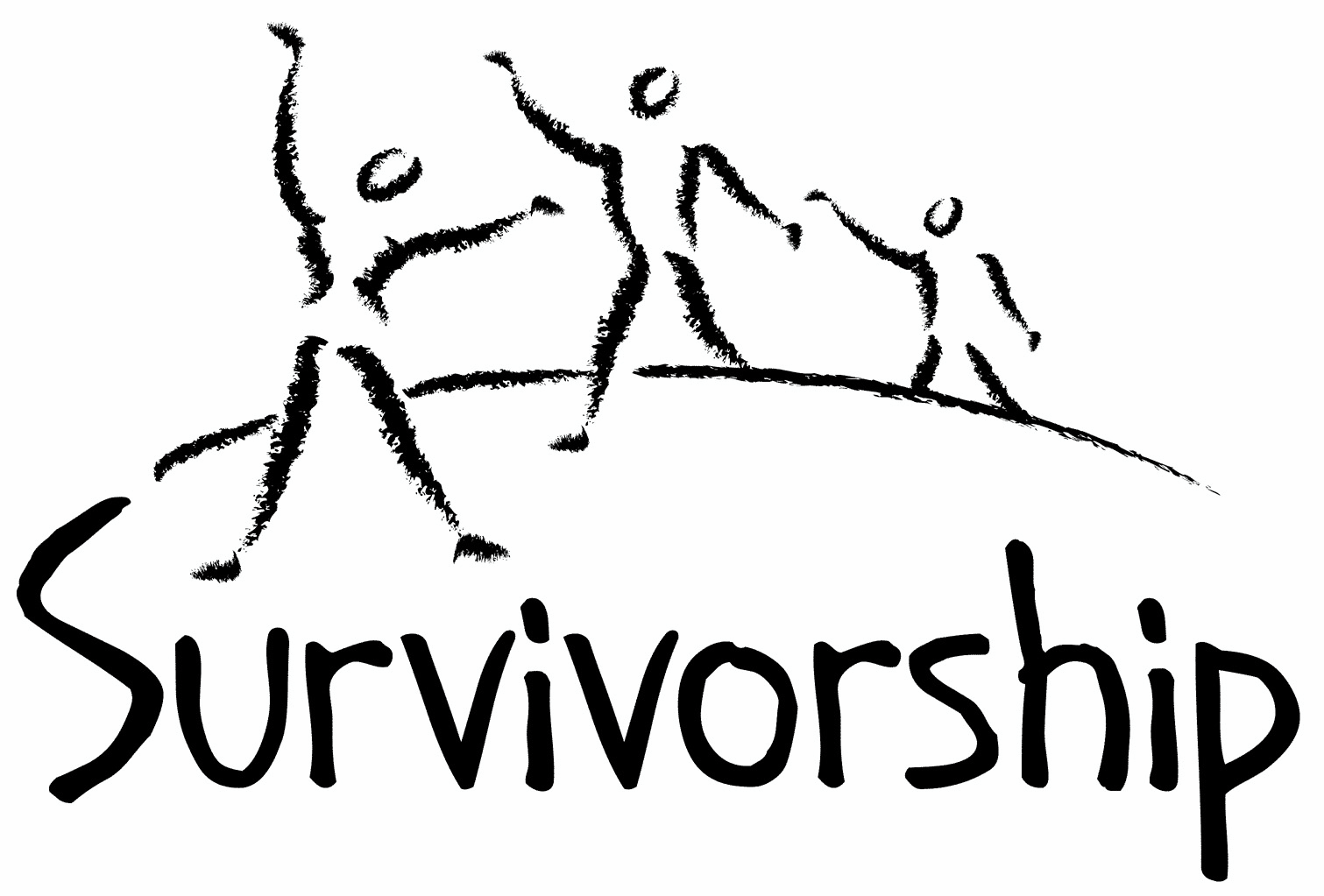  Vol. 196 No. 11 and 12January/February 2020The Notes, formerly called Chart Notes, ISSN 1523-275, is published bimonthly, copyright © 1999-2020 by Survivorship. All rights reserved. The entire contents of this issue are copyrighted by Survivorship and by the individual contributors. Please write Survivorship or E-mail info@survivorship.org for permission to reprint. Survivorship is a nonprofit organization.Dear Friends,We are looking for speakers and volunteers for our next conference. Please write conference2020@survivorship.org for more information.The Survivorship Ritual Abuse and Mind Control 2020 ConferenceWhen:Regular Conference - Saturday and Sunday May 16 - 17, 2020Clinician's Conference - Friday May 15, 2020Where: Reconnect Integrative Trauma Treatment Center  881 Alma Real Dr #311 Pacific Palisades, CA 90272Speakers Include: Dr. Randy Noblitt and Pamela Perskin Noblitt, Dr. Karol Darsa, Neil Brick and Cristina Mardirossian, LMFTComplimentary lunches will be provided for conference attendees.Special Prices: Register and pay before March 1, 2020:Fri: $125 - clinician’s conference    Sat: $75 - $50 low income survivors  Sun: $75 - $50 low income survivors   https://survivorship.org/ritual-abuse-and-mind-control-2020-conference/ Please remember to renew your membership if it is due. Information is at: https://survivorship.org/how-to-renew-your-membership/  Survivorship grows and survives with your help and support. The Survivorship Board of Directors: Neil, Eileen, Karol and RandySurvivorship blog   https://survivorshipwp.wordpress.com  Survivorship on Twitter https://twitter.com/Survivorshiporg                                                        Survivorship on  Facebook  https://www.facebook.com/SurvivorshipRitualAbusePage The Survivorship Ritual Abuse and Mind Control 2020 ConferenceWhen: Regular Conference - Saturday and Sunday May 16 - 17, 2020Clinician's Conference - Friday May 15, 2020Where: Reconnect Integrative Trauma Treatment Center, Pacific Palisades, CAhttps://survivorship.org/ritual-abuse-and-mind-control-2020-conference/ Please note: None of the material on these pages or at the conference is meant as therapy, or to take the place of therapy. These presentations may remind survivors of their programming, so please use caution while reading.Here are some of the people who will be speaking at our conference:Friday Clinical Conference:5 Common Mistakes in Trauma Treatment - Dr. Karol DarsaTrauma treatment is becoming one of the top areas to specialize in. It is important to have proper training to work with unprocessed trauma to achieve good outcomes for clients.  The presentation focuses on the common misconceptions of trauma treatment and will discuss effective trauma treatment modalities. It will discuss how trauma treatment has evolved a lot in the last decade, changing the route to accommodate more body-oriented techniques. This includes the importance of gentle and safe trauma treatment, how to treat trauma victims by using an integrative approach and when and how to do trauma memory processing work. The presentation will also discuss case examples from Reconnect Trauma Treatment Center to enhance learning and practice.   Dr. Karol Darsa, licensed psychologist and founder and executive director of Reconnect Integrative Trauma Treatment Center. She has about 20 years of clinical and administrative experience in trauma and mental health disorders. Dr. Darsa began her career in 1998 as a foster care social worker and continued her work with abused children and their families and adults abused as children.Friday Clinical and Weekend Conference:Extreme Abuse Survivors, Social Security Benefits, and Ethical Practice - Dr. Randy Noblitt and Pamela Perskin NoblittMany trauma survivors have debilitating psychological and physical symptoms that prevent them from maintaining gainful employment. For these individuals the Social Security Administration has programs that can play a critical role in providing for clients’ basic survival needs and autonomy. Unfortunately, the rules that govern this process are complex and confusing. Further, an important contributing factor in SSA denials is that survivors’ health care providers are often unfamiliar with SSA’s requirements which include documentation of symptoms and the limitations they impose along with professional opinions that correspond to Social Security’s definition of disability. This workshop is intended to provide an introduction to SSA requirements for healthcare providers.Randy Noblitt is a clinical psychologist and professor of clinical psychology at the California School of Professional Psychology (CSPP) at Alliant International University, Los Angeles. He is the principle author of Navigating Social Security Disability Programs: A Handbook for Clinicians and Advocates (2020) as well as Cult and Ritual Abuse: Narratives, Evidence and Healing Approaches, 3rd Edition (2014). He is the co-editor and a contributor to Ritual Abuse in the Twenty-first Century: Psychological, Forensic, Social and Political Considerations (2008).Pamela Perskin Noblitt is a non-attorney claimants representative for individuals applying for SSDI and SSI benefits. She is in independent private practice in Los Angeles County, California. She is co-author of Navigating Social Security Disability Programs: A Handbook for Clinicians and Advocates (2020) as well as Cult and Ritual Abuse: Narratives, Evidence and Healing Approaches, 3rd Edition (2014). She is the co-editor of Ritual Abuse in the Twenty-first Century: Psychological, Forensic, Social and Political Considerations (2008).Weekend Conference:Misinformation Campaigns Against Survivors - Neil BrickChild and ritual abuse survivors and their advocates have been attacked by misinformation campaigns the last several years. These campaigns use various harassment and propaganda techniques to distort the research and silence the efforts of those who are working to help trauma survivors and rape victims. These techniques will be compared to past and present public campaigns that have distorted information and used unethical tactics to manipulate public opinion. Propaganda and suggestion techniques used will be discussed and analyzed.Neil Brick is a survivor of ritual abuse and mind control. His work continues to educate the public about child abuse, trauma and ritual abuse crimes. His child abuse and ritual abuse newsletter S.M.A.R.T. https://ritualabuse.us  has been published for over 24 years. http://neilbrick.com Friday Clinical Conference:Identifying the Personality Systems of Mind Control Survivors and Trauma Treatment - Cristina Mardirossian, LMFTTherapists are increasingly starting to see that many of their clients have histories of complex and chronic abuse. The lack of training and education to address dissociative disorders results in therapists feeling unprepared to help their clients. This workshop will address the Identification of Personality Systems in Mind Control Survivors and address Trauma Treatment, from a phase-oriented approach. Trauma treatment is typically viewed within 3 phases. Phase 1 involves stabilization. Suggestions for understanding and coping with flashbacks, self-harm, and programming will be explored here. Phase 2 involves working through trauma memories, and Phase 3 involves integration into life. This workshop will focus on Phase 1 and 2. This workshop is geared towards mental health professionals who are interested in developing their skills in recognizing and treating clients with ritual abuse and mind control.Cristina Mardirossian is the owner and director of Pasadena Trauma Therapy, Inc. Cristina is a Licensed Marriage and Family Therapist as well as an Attachment Focused EMDR Certified therapist in private practice in Pasadena, CA. She is trained in Brainspotting, The Havening Techniques, TF-CBT, and is certified in the Trauma Resiliency Module. She has provided outpatient individual and group therapy throughout the Los Angeles and San Gabriel Valley areas to adults on a variety of issues, ranging from trauma/Complex PTSD, dissociative disorders, anxiety, depression, codependency issues, etc. You can learn more about Cristina at www.PasadenaTraumaTherapy.comUpcoming ritual abuse conferences in 2020:The 2020 Annual Ritual Abuse, Secretive Organizations and Mind Control Conference  August 8 – 9, 2020 DoubleTree near Bradley International Airport  Windsor Locks, CT   Internet conference information:  http://ritualabuse.us/smart-conference/   THE ORGANISED AND RITUALISED ABUSE OF CHILDREN:THE CURRENT INTERNATIONAL SITUATION CONFERENCE26th February 2020 9am-5pmWest Park Conference Centre Perth Road Dundee Scotlandhttps://rans.org.uk/ https://rans.org.uk/wp-content/uploads/2015/11/conference-flyer-2019.pdf     Following on from their highly successful 2018 conference, Organised Abuse in the UK, Izzy's Promise are once again joining with Eighteen and Under to offer an exciting conference about organised and ritualised abuse.   The Organised and Ritualised Abuse of Children: The Current International Situation conference brings together leading experts from all over the world. All with the aim of breaking the silence around organised and ritualised abuse of children.  The conference will examine the current situation in the world and in the UK specifically and will help workers and supporters to identify and work with children who are affected by organised and ritualised abuse.   The main speakers at the conference will be Dr. Michael Salter from Australia, Dr. Laurie Matthew OBE from Scotland, Neil Brick from USA, Dark Justice from England and Dr Sarah Nelson from Scotland.  Tickets available by visiting https://www.ticketsource.co.uk/izzys-promise News ArticlesSome of these articles may describe violence and/or abuse.Alison Miller Internet InterviewThe Liminalist # 218: Theater of Abuse (with Alison Miller)Return conversation with Alison Miller on the Satanic Temple & the Grey Faction’s harassment & disinformation campaign against victims of organized child abuse.https://auticulture.com/the-liminalist-218-theater-of-abuse-with-alison-miller/FMS Foundation dissolving on December 31, 2019On the FMSF website: "After 27 years, the FMS Foundation dissolved on December 31, 2019."  Information on the FMSF  http://childabusewiki.org/index.php?title=False_Memory_Syndrome False Memory SyndromeThe term False Memory Syndrome was created in 1992 by the False Memory Syndrome Foundation (FMSF). It has been called "a pseudoscientific syndrome that was developed to defend against claims of child abuse."Information on Ralph Underwager: https://ritualabuse.us/research/memory-fms/ralph-underwager/Interview in Amsterdam in June 1991 by “Paidika,” Editor-in-Chief, Joseph Geraci.PAIDIKA: Is choosing paedophilia for you a responsible choice for the individuals?RALPH UNDERWAGER: Certainly it is responsible.  http://www.nostatusquo.com/ACLU/NudistHallofShame/Underwager2.htmlState v. Swan, 114 Wash.2d 613, 790 P.2d 610, May 3, 1990 At the trial of this case, the defense sought to qualify Dr. Ralph Underwager, a licensed psychologist, as an expert witness. The trial court ruled that the psychologist’s proposed testimony was not proper because there was no indication that the results of the doctor’s work had been accepted in the scientific community and because the testimony went directly to the credibility of the victims and invaded the province of the jury. http://www.nostatusquo.com/ACLU/NudistHallofShame/Underwager4.html Winnipeg woman brainwashed in Montreal psychiatric hospital hopes new year brings new compensation   Lana Ponting hopes Montreal class action lawsuit will be certified this year Lana Ponting was just 16 when she was given LSD and methamphetamine in a series of brainwashing experiments by a world-renowned psychiatrist in 1958.  The 78-year-old Winnipegger spent a month at McGill University's Allan Memorial Institute in Montreal under the care of Dr. Ewen Cameron. https://www.cbc.ca/news/canada/manitoba/mkultra-allan-winnipeg-cameron-1.5410817Child Abusers Run Rampant as Tech Companies Look the Other WayThough platforms bar child sexual abuse imagery on the web, criminals are exploiting gaps. Victims are caught in a living nightmare, confronting images again and again.   https://www.nytimes.com/interactive/2019/11/09/us/internet-child-sex-abuse.htmlHundreds of accused clergy left off church’s sex abuse lists https://www.inquirer.com/news/nation-world/catholic-church-priest-sexual-abuse-ap-investigation-20191229.htmlBrooklyn Diocese leader Bishop Nicholas DiMarzio accused of sex abuse https://nypost.com/2019/11/13/brooklyn-diocese-leader-bishop-nicholas-dimarzio-accused-of-sex-abuse/Facebook removes 3.2 billion fake accounts, millions of child abuse posts https://www.reuters.com/article/us-facebook-enforcement/facebook-removes-32-billion-fake-accounts-millions-of-child-abuse-posts-idUSKBN1XN2B2Dissociative identity disorder exists and is the result of childhood trauma https://www.sbs.com.au/news/insight/dissociative-identity-disorder-exists-and-is-the-result-of-childhood-traumaDispelling Myths About Dissociative Identity Disorder Treatment: An Empirically Based Approach   https://www.researchgate.net/publication/262682220_Dispelling_Myths_About_Dissociative_Identity_Disorder_Treatment_An_Empirically_Based_ApproachEvaluation of the Evidence for the Trauma and Fantasy Models of Dissociation....We find little support for the hypothesis that the dissociation–trauma relationship is due to fantasy proneness or confabulated memories of trauma. https://www.towson.edu/cla/departments/psychology/facultystaff/dalenbergetalevalevidencefortraumaandfantasymodelspsychbull2012.pdfSexual differentiation of the human brain: relation to gender identity, sexual orientation and neuropsychiatric disorders.  https://www.ncbi.nlm.nih.gov/pubmed/21334362Man decapitated his siblings for rejecting Satan https://www.timeslive.co.za/sunday-times/news/2019-11-03-watch-man-decapitates-his-siblings-in-sacrifice-to-satan/ Woman who killed mother in Merced County ‘satanic’ ritual not guilty by reason of insanity  https://www.mercedsunstar.com/news/local/article238548078.htmlSheep stabbed to death and painted with Satanic symbols in New ForestOccult markings also sprayed on church door in village of Bramshaw  https://www.independent.co.uk/news/uk/home-news/animals-stabbed-death-satanic-symbols-new-forest-hampshire-a9217271.htmlNew book says there is a 'cult of Trump'Steven Hassan, a cult expert with firsthand experience escaping the Unification Church, says Trump's cultivation of his base is cult-like. Brian Stelter questions the claims in Hassan's new book, "The Cult of Trump," and Hassan stresses the importance of "contact outside the bubble."https://www.cnn.com/videos/business/2019/11/24/new-book-says-there-is-a-cult-of-trump.cnnThe Cult of Trump -  A Leading Cult Expert Explains How the President Uses Mind Control Book by Steven Hassan · 2019One of America’s leading experts in cults and mind-control provides an eye-opening analysis of Trump and the indoctrination tactics he uses to build a fanatical devotion in his supporters.https://www.google.com/books/edition/The_Cult_of_Trump/py-BDwAAQBAJThe Cult of Trump - Book previewhttps://www.google.com/books/edition/The_Cult_of_Trump/py-BDwAAQBAJ?hl=en&gbpv=1&printsec=frontcoverCatholic priests in Argentina sentenced to 45 years for child abuseCourt convicts two priests and former gardener at school for deaf students on counts of sexual abuse and corruption of minors https://www.theguardian.com/world/2019/nov/25/roman-catholic-priests-argentina-sentenced-45-years-child-abuse-school-deafPsychiatric Impact of Organized and Ritual Child Sexual Abuse: Cross-Sectional Findings from Individuals Who Report Being Victimized https://www.mdpi.com/1660-4601/15/11/2417Psychiatric Impact of Organized and Ritual Child Sexual Abuse: Cross-Sectional Findings from Individuals Who Report Being VictimizedFull article     https://www.mdpi.com/1660-4601/15/11/2417/htmSexualized Violence in Organized Structures of Violence and in Ritual Structures of Violence  Strengthening Prevention, Intervention and Help for Victims and Survivors from the Expert Committee   “Sexualized Violence in Organized Structures of Violence and in Ritual Structures of Violence” https://ecpat.de/wp-content/uploads/2018/11/kiz_ecpat_expertise_fachtag_april2018_engl_final.pdfUber reveals extent of sexual assault problem: thousands of abuse reports a year https://www.nbcnews.com/news/us-news/uber-reveals-widespread-sexual-assault-problem-including-hundreds-reports-rape-n1096411Members of child abuse WhatsApp group arrested in 11 countries https://www.bbc.com/news/world-europe-5073738760 Minutes investigates the death of Jeffrey EpsteinThe New York City Medical Examiner's Office ruled Epstein's death a suicide by hanging, but a forensic pathologist who observed the four-hour autopsy on behalf of  Epstein's brother, Mark, tells 60 Minutes the evidence released so far points more to murder than suicide in his view. Dr. Michael Baden's key reason: the unusual fractures he saw in Epstein's neck."So Epstein's taken off suicide watch, the day before he kills himself, his roommate is removed from the cell. The cameras on his tier are not working. The guards fell asleep. It seems almost impossible to think all of those things could happen in that way"https://www.cbsnews.com/news/did-jeffrey-epstein-kill-himself-60-minutes-investigates-2020-01-05/Graphic Epstein autopsy photos on '60 Minutes' show bloodied neck and noosehttps://www.yahoo.com/entertainment/graphic-epstein-autopsy-photos-on-60-minutes-show-bloodied-neck-and-noose-084433655.html‘This Is Not Our Shame’: Five Survivors of Jeffrey Epstein’s Abuse on Trauma, Justice, and Sisterhood https://www.glamour.com/story/jeffrey-epstein-survivors-roundtableExclusive: FBI investigating British socialite and others who 'facilitated’ Epstein https://www.reuters.com/article/us-people-jeffrey-epstein-investigation/exclusive-fbi-investigating-british-socialite-and-others-who-facilitated-epstein-sources-idUSKBN1YV0VB Jeffrey Epstein  ‘She was so dangerous’: where in the world is the notorious Ghislaine Maxwell?In the months since Jeffrey Epstein died in prison, his former partner has disappeared. Will she ever return to face her accusers? Maxwell with (from left) Donald Trump, Melania and Epstein, in 2001, at Mar-a-Lago. Photograph: Davidoff Studios/Getty Images https://i.guim.co.uk/img/media/be35b31f3123ebb80a25a25bbfa3f5d0aeb22998/226_418_3236_3010/master/3236.jpg?width=620&quality=45&auto=format&fit=max&dpr=2&s=7243c9db471588f8c8710aeff8d3342fMaxwell (in green dress) at Royal Ascot in 2000, with Prince Andrew (second from left) and Jeffrey Epstein (far right). Photograph: Rex/Shutterstock https://i.guim.co.uk/img/media/c12e27f07fd73c4525ed5e5cd0665638e0686fa1/0_67_1339_1029/master/1339.jpg?width=620&quality=45&auto=format&fit=max&dpr=2&s=7ddba2f84f2a610e8f6b50691ea51e0fhttps://www.theguardian.com/us-news/2019/dec/12/she-was-so-dangerous-where-in-the-world-is-the-notorious-ghislaine-maxwellABC News had the goods on Jeffrey Epstein years ago — and killed the storyIn leaked video, Amy Robach of ABC News says she had "everything" on Jeffrey Epstein in 2016; network killed ithttps://www.salon.com/2019/12/15/abc-news-had-the-goods-on-jeffrey-epstein-years-ago-and-killed-the-story/Jeffrey Epstein used Prince Andrew as bait: accuser   https://nypost.com/2019/12/14/jeffrey-epstein-used-prince-andrew-as-bait-accuser/Photo shows Jeffrey Epstein, Harvey Weinstein at Prince Andrew’s partyPhoto: https://thenypost.files.wordpress.com/2019/12/weinstein-epstein-74.jpgNo costume could ever disguise these three.New photos show accused rapist Harvey Weinstein posing with late pedophile Jeffrey Epstein and his alleged madam Ghislaine Maxwell at a royal party thrown by their scandal-scarred pal Prince Andrew.https://nypost.com/2019/12/09/photo-shows-jeffrey-epstein-harvey-weinstein-at-prince-andrews-party/Jeffrey Epstein case: PBC clerk asks judge to keep hearing secret   https://www.palmbeachpost.com/news/20191216/jeffrey-epstein-case-pbc-clerk-asks-judge-to-keep-hearing-secretJeffrey Epstein: State attorney fights Post’s suit to find out why he was charged only as a ‘john’ https://www.palmbeachpost.com/news/20191206/jeffrey-epstein-state-attorney-fights-postrsquos-suit-to-find-out-why-he-was-charged-only-as-rsquojohnrsquoJulie K. Brown and the Female Collaborator Who Helped Bring Down Jeffrey Epstein  https://www.hollywoodreporter.com/news/julie-k-brown-female-collaborator-who-helped-bring-down-jeffrey-epstein-1260488Surveillance footage outside of Jeffrey Epstein’s cell during suicide attempt is missing  https://www.nydailynews.com/new-york/ny-epstein-tartaglione-video-footage-20191218-riodo5rhvfhuznn45knlyfrj2m-story.htmlHarvey Weinstein charged with sex crimes in Los AngelesThe charges come on the eve of jury selection in a criminal trial against Weinstein in New York, where he has been charged with felony sexual assault. https://www.nbcnews.com/news/us-news/harvey-weinstein-accusers-rally-outside-courthouse-criminal-trial-begins-n1111246Police officer among 16 men charged in Halifax child abuse inquiry https://www.theguardian.com/uk-news/2019/dec/18/police-officer-among-16-men-charged-with-child-sexual-abuse-in-halifaxRep. Jim Jordan denies he ignored report that Ohio State doctor performed sex act in shower    Jordan continues to insist he knew nothing about what Dr. Richard Strauss did to the male athletes and others.   https://www.nbcnews.com/news/us-news/rep-jim-jordan-denies-he-ignored-report-ohio-state-doctor-n1080736 Rape and sexual assault  'You grow up hating yourself': why child abuse survivors keep – and break – their silence    The average victim takes 24 years to reveal their secret and disclosure is often the key to recovery  https://www.theguardian.com/society/2019/jul/01/you-grow-up-hating-yourself-why-child-abuse-survivors-keep-and-break-their-silenceFighting the Good Fight Against Online Child Sexual AbuseSeveral websites popular with sexual predators were thwarted last month after a determined campaign by groups dedicated to eliminating the content. It was a rare victory in an unending war.    https://www.nytimes.com/interactive/2019/12/22/us/child-sex-abuse-websites-shut-down.htmlCall for submissions: For Survivorship's next journal, please send your essays, articles, poetry and art work for consideration for publication. We accept entries from survivors and specialists in the field. Please mail to: info@survivorship.org   All entries must be in electronic form and sent by e-mail or e-mail attachment. ON-GOING MEETINGS AND TRAINING OPPORTUNITIESMore information is available at https://survivorship.org/community-calendar-of-events/ Survivorship is presenting this as information only. If you choose to use one of these resources, please note that you are doing this at your own risk.PODS - POSITIVE OUTCOMES FOR DISSOCIATIVE SURVIVORS (PODS) info@pods-online.org.uk  http://www.pods-online.org.uk/events.htmlASCA (Adult Survivors of Child Abuse)  On-going meetings in CA, FL, IL, NE, NJ, NY, NC, RI, and South Africa  info@ascasupport.org  www.ascasupport.orgSurvivors of Incest Anonymous SIA holds 12-step meetings for incest survivors. Those designated “Nothing Too Heavy to Share” meetings are designed for ritual abuse survivors. 410-282-3400  http://www.siawso.orgTrauma Center at JRI Free lecture each Thursday of the month, 12-1 p.m., Brookline, MAmoreinfo@traumacenter.org   617- 232-1303  www.traumacenter.org/training/workshops.phpWomen’s Center, 46 Pleasant Street, Cambridge, MA  Weekly and monthly groups for survivors of child sexual abuse, incest survivor’s interfaith quilt project, Survivors of Incest Anonymous, eating disorder support group, emotional healing group, more.  info@cambridgewomenscenter.org   Phone: 617-354-6394 Helpline. 617-354-8807   http://www.cambridgewomenscenter.orgDissociation & Trauma Clinical DiscussionsThe Dissociation & Trauma Clinical Discussions (DissTCD) list has been created to allow for clinical discussions for all licensed mental health counselors and retired licensed mental health counselors around the world to discuss ritual abuse, mind control and other topics. If you have a related license or degree, please write for more information at DissTCD-owner@yahoogroups.com   http://groups.yahoo.com/group/DissTCD Ritual-Abuse/Mind-Control Special Interest GroupThe Ritual Abuse and Mind Control Special Interest Group (RA/MC SIG) of the International Society for the Study of Trauma and Dissociation (ISSTD) was approved by ISSTD’s Executive Council in 2008. The Mission of the RA/MC SIG is to further dialogue, knowledge, research and training on the etiology, evaluation, and effective treatment of trauma and dissociation in clients reporting histories of ritual abuse or mind control. Membership in the RA/MC SIG is free to all ISSTD members as an ISSTD membership benefit.    https://www.isst-d.org/join-isstd/special-interest-groups/ramcoa-sig/  The Childhelp National Child Abuse Hotline 1-800-4-A-CHILD (1-800-422-4453)  HOTLINES FAMILIAR WITH RA ISSUES* Bay Area Women Against Rape (BAWAR): 510-845-7273* San Francisco Women Against Rape (SFWAR): 415-647-7273* Women’s Center, Cambridge, MA: 617-354-8807How to Renew your MembershipTo find out when your membership renewal is due: if you receive our literature by mail, look at the label on your Notes or Survivorship journal. You may also write info@survivorship.org and ask. If you renew before you need to, we will just add the extra months onto your membership. Please try to keep your membership up to date.  You may renew here: https://survivorship.org/how-to-renew-your-membership/  This page as a link to paying with PayPal https://survivorship.org/membership-using-paypal/ RatesThe rates for a Survivorship membership are on a sliding scale based on ability to pay beginning from $75.00 down to what you can afford.  We ask that health-care professionals contribute towards gift memberships. We regret that we are not able to provide services or include members under the age of 18. Renewing1. Decide if you want to read the Survivorship Journal and Notes on the web site (Internet Member) or receive the Journal by regular mail (let us know if you want to also receive the Notes by regular mail) (Regular Member).2. Then choose how much you are able to pay.  If you are a professional, we recommend that you donate $35.00 to support gift memberships for low-income survivors.  We appreciate gifts so that we may offer support to survivors who are unable to work due to the after-effects of their abuse and to survivors who are imprisoned. All donations are tax deductible. We are a 501(C) corporation.3. Decide whether you want to pay by check, money order, or PayPal. PayPal accepts charge cards. If you want to pay using PayPal, please copy and fill out the form below, email it to info@survivorship.org, and then click https://survivorship.org/membership-using-paypal/  to make your payment. If you want to pay by check or money order, print out the form below and send it with your payment (in U.S. funds) to:   Survivorship, 881 Alma Real Drive Ste 311, Pacific Palisades, CA 90272 USAName ________________________________________________________Organization (if applicable) _______________________________________City _________________________________________________________State __________________  (Please add street address and zip code for non-internet memberships.) E-mail _______________________________________________________Regular Membership: $__________ or Internet Membership $___________  Donation $_____________Total enclosed $______________________    You may also e-mail the information on this form to info@survivorship.org 